School Council 28/02/2024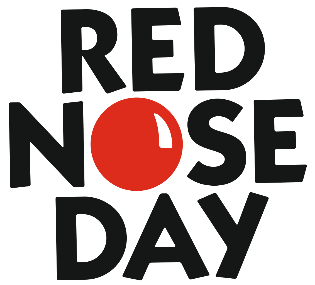 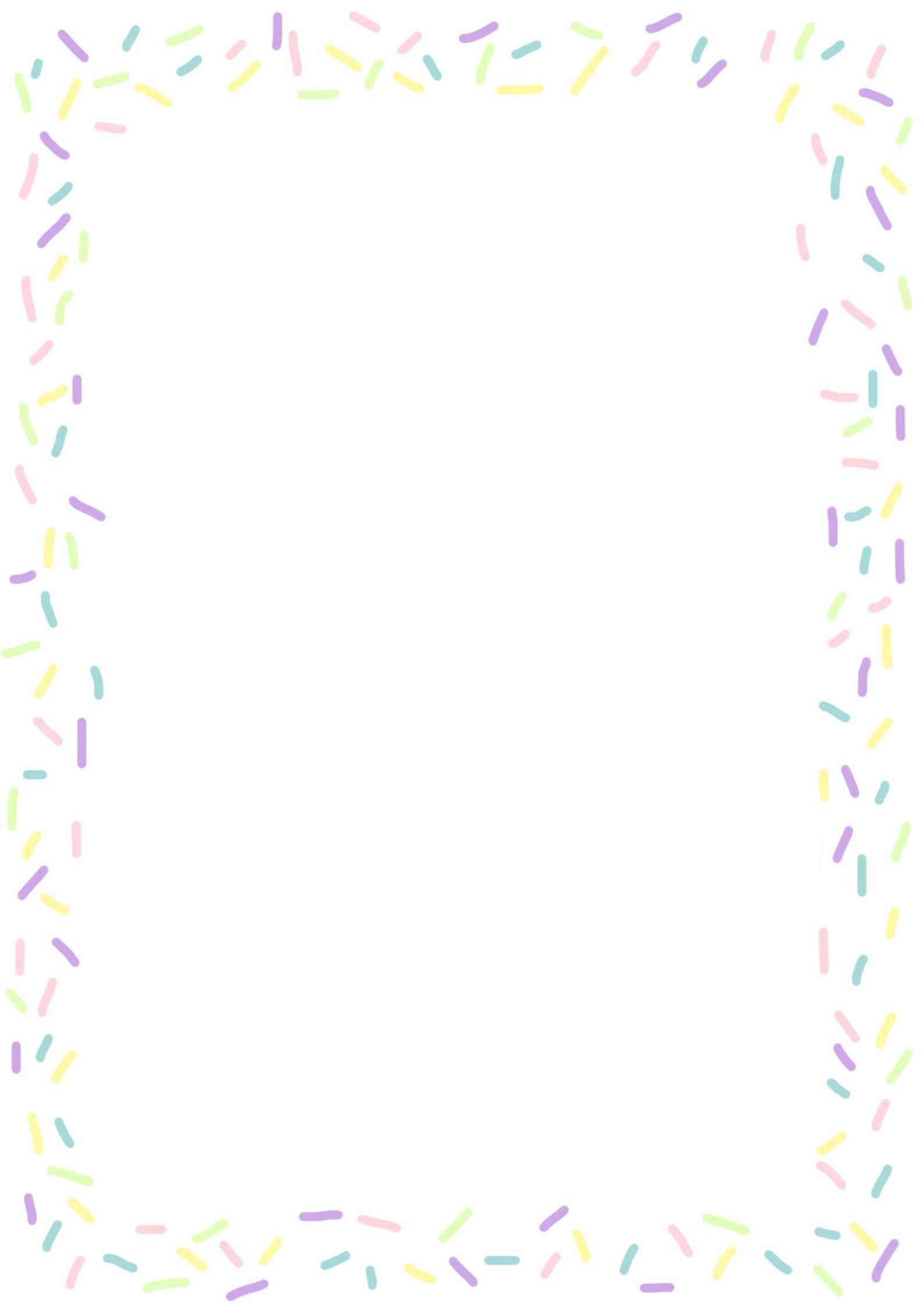 